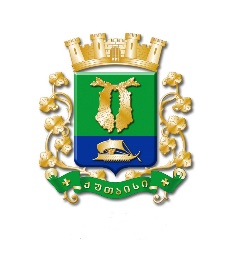 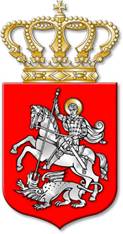 ს  ა  ქ  ა  რ  თ  ვ  ე  ლ  ოქალაქ  ქუთაისის  მუნიციპალიტეტის  საკრებულოგ  ა  ნ  კ  ა  რ  გ  უ  ლ  ე  ბ  ა№     39ქალაქი  ქუთაისი		26		იანვარი		2022  წელიქალაქ ქუთაისის მუნიციპალიტეტის საკრებულოს2022 წლის სამუშაო გეგმის დამტკიცების შ ე ს ა ხ ე ბსაქართველოს ორგანული კანონის „ადგილობრივი თვითმმართველობის კოდექსი“ 24-ე მუხლის, 27-ე მუხლის მე-2 პუნქტის „ა“ ქვეპუნქტის, საქართველოს კანონის „საქართველოს ზოგადი ადმინისტრაციული კოდექსი“ 61-ე მუხლისა და „ქალაქ ქუთაისის მუნიციპალიტეტის საკრებულოს რეგლამენტის დამტკიცების შესახებ“ ქალაქ ქუთაისის მუნიციპალიტეტის საკრებულოს 2014 წლის 14 ივლისის №1 დადგენილების დანართის 50-ე მუხლის 1-ლი პუნქტის მოთხოვნებიდან გამომდინარე:მუხლი 1. დამტკიცდეს ქალაქ ქუთაისის მუნიციპალიტეტის საკრებულოს 2022 წლის სამუშაო გეგმა დანართის შესაბამისად.(დანართი განკარგულებას თან ერთვის)მუხლი 2. ძალადაკარგულად გამოცხადდეს „ქალაქ ქუთაისის მუნიციპალიტეტის საკრებულოს 2021  წლის სამუშაო გეგმის დამტკიცების შესახებ“ ქალაქ ქუთაისის მუნიციპალიტეტის საკრებულოს 2021 წლის 27 იანვრის №349 განკარგულება.მუხლი 3. განკარგულება შეიძლება გასაჩივრდეს, კანონით დადგენილი წესით, ქუთაისის საქალაქო  სასამართლოში (ვ.კუპრაძის ქუჩა №11), მისი გაცნობიდან ერთი თვის ვადაში.მუხლი 4. განკარგულება ძალაში შევიდეს კანონით დადგენილი წესით.საკრებულოს  თავმჯდომარე			ირაკლი  შენგელიაქალაქ ქუთაისის მუნიციპალიტეტისსაკრებულოს 2022 წლის 26 იანვრის№39 განკარგულების დანართიქალაქ ქუთაისის მუნიციპალიტეტის საკრებულოს2022 წლის სამუშაო გ ე გ მ ასაკრებულოს  თავმჯდომარე			ირაკლი  შენგელია№განსახილველი საკითხებისაკითხის წარმოდგენაზე პასუხისმგებელი პირისაკითხის განხილვის დრო1234I  კვარტალიI  კვარტალიI  კვარტალიI  კვარტალიქალაქ ქუთაისის მუნიციპალიტეტის საკრებულოს 2022 წლის სამუშაო გეგმის დამტკიცების შესახებქალაქ ქუთაისის მუნიციპალიტეტის საკრებულოს თავმჯდომარექალაქ ქუთაისის მუნიციპალიტეტის საკრებულოს აპარატის უფროსიიანვარიმიმდინარე საკითხებიქალაქ ქუთაისის მუნიციპალიტეტის საკრებულოს ბიუროიანვარიქალაქ ქუთაისის მუნიციპალიტეტის ტერიტორიული ზონების საზღვრების აღწერის, ტერიტორიულ ზონებსა და ქვეზონებში მოქცეული არასასოფლო – სამეურნეო დანიშნულების მიწის ნაკვეთების საწყისი საპრივატიზებო საფასურის განსაზღვრის შესახებქალაქ ქუთაისის მუნიციპალიტეტის მერიქალაქ ქუთაისის მუნიციპალიტეტის მერიის პირველადი სტრუქტურული ერთეულის – ეკონომიკური განვითარების, ადგილობრივი თვითმმართველობის ქონებისა და ტრანსპორტის მართვის სამსახურის ხელმძღვანელითებერვალიმიმდინარე საკითხებიქალაქ ქუთაისის მუნიციპალიტეტის საკრებულოს ბიუროთებერვალიქალაქ ქუთაისის მუნიციპალიტეტის 2021 წლის ბიუჯეტის შესრულების მდგომარეობისა და მისი შეფასების შესახებქალაქ ქუთაისის მუნიციპალიტეტის მერიქალაქ ქუთაისის მუნიციპალიტეტის მერიის  პირველადი სტრუქტურული ერთეულის – საფინანსო პოლიტიკისა და სახელმწიფო შესყიდვების სამსახურის ხელმძღვანელიმარტიმიმდინარე საკითხებიქალაქ ქუთაისის მუნიციპალიტეტის საკრებულოს ბიურომარტიII  კვარტალიII  კვარტალიII  კვარტალიII  კვარტალიქალაქ ქუთაისის მუნიციპალიტეტის მერიის პირველადი სტრუქტურული ერთეულის –  საბინაო ინფრასტრუქტურის მართვისა და განვითარების სამსახურის ანგარიში გაწეული მუშაობის შესახებქალაქ ქუთაისის მუნიციპალიტეტის მერიქალაქ ქუთაისის მუნიციპალიტეტის მერიის  პირველადი სტრუქტურული ერთეულის-საბინაო ინფრასტრუქტურის მართვისა და განვითარების სამსახურის ხელმძღვანელიაპრილიმიმდინარე საკითხებიქალაქ ქუთაისის მუნიციპალიტეტის საკრებულოს ბიუროაპრილიქალაქ ქუთაისის მუნიციპალიტეტის მერიის პირველადი სტრუქტურული ერთეულის – ზედამხედველობის სამსახურის ანგარიში გაწეული მუშაობის შესახებქალაქ ქუთაისის მუნიციპალიტეტის მერიქალაქ ქუთაისის მუნიციპალიტეტის მერიის  პირველადი სტრუქტურული ერთეულის – ზედამხედველობის სამსახურის ხელმძღვანელიმაისიმიმდინარე საკითხებიქალაქ ქუთაისის მუნიციპალიტეტის საკრებულოს ბიურო         მაისიქალაქ ქუთაისის მუნიციპალიტეტის გენდერული თანასწორობის საბჭოს ანგარიში გაწეული საქმიანობის შესახებ ქალაქ  ქუთაისის მუნიციპალიტეტის გენდერული თანასწორობის საბჭოს თავმჯდომარეივნისიმიმდინარე საკითხებიქალაქ ქუთაისის მუნიციპალიტეტის საკრებულოს ბიუროივნისი III  კვარტალიIII  კვარტალიIII  კვარტალიIII  კვარტალიქალაქ ქუთაისის მუნიციპალიტეტის საკრებულოს საფინანსო-საბიუჯეტო კომისიის ანგარიში გაწეული მუშაობის შესახებქალაქ ქუთაისის მუნიციპალიტეტის საკრებულოს თავმჯდომარექალაქ ქუთაისის მუნიციპალიტეტის საკრებულოს საფინანსო-საბიუჯეტო კომისიის თავმჯდომარეივლისიქალაქ ქუთაისის მუნიციპალიტეტის საკრებულოს ჯანდაცვისა და სოციალურ საკითხთა კომისიის ანგარიში გაწეული მუშაობის შესახებ ქალაქ ქუთაისის მუნიციპალიტეტის საკრებულოს თავმჯდომარექალაქ ქუთაისის მუნიციპალიტეტის საკრებულოს ჯანდაცვისა და სოციალურ საკითხთა კომისიის თავმჯდომარე    ივლისიმიმდინარე საკითხებიქალაქ ქუთაისის მუნიციპალიტეტის საკრებულოს ბიუროივლისიქალაქ ქუთაისის მუნიციპალიტეტის მერიის პირველადი სტრუქტურული ერთეულის –  სოციალურ საკითხთა სამსახურის ანგარიში გაწეული მუშაობის შესახებქალაქ ქუთაისის მუნიციპალიტეტის მერიქალაქ ქუთაისის მუნიციპალიტეტის მერიის პირველადი სტრუქტურული ერთეულის –  სოციალურ საკითხთა სამსახურის ხელმძღვანელიაგვისტომიმდინარე საკითხებიქალაქ ქუთაისის მუნიციპალიტეტის საკრებულოს ბიუროაგვისტოქალაქ ქუთაისის მუნიციპალიტეტის მერიის პირველადი სტრუქტურული ერთეულის – ეკონომიკური განვითარების, ადგილობრივი თვითმმართველობის ქონებისა და ტრანსპორტის მართვის სამსახურის ანგარიში გაწეული მუშაობის შესახებქალაქ ქუთაისის მუნიციპალიტეტის მერიქალაქ ქუთაისის მუნიციპალიტეტის მერიის პირველადი სტრუქტურული ერთეულის – ეკონომიკური განვითარების, ადგილობრივი თვითმმართველობის ქონებისა და ტრანსპორტის მართვის სამსახურის ხელმძღვანელისექტემბერიქალაქ ქუთაისის მუნიციპალიტეტის საკრებულოს კულტურის, განათლების, ახალგაზრდობის საქმეთა და სპორტის კომისიის ანგარიში გაწეული მუშაობის შესახებქალაქ ქუთაისის მუნიციპალიტეტის საკრებულოს თავმჯდომარექალაქ ქუთაისის მუნიციპალიტეტის საკრებულოს კულტურის, განათლების, ახალგაზრდობის საქმეთა და სპორტის კომისიის თავმჯდომარესექტემბერიმიმდინარე საკითხებიქალაქ ქუთაისის მუნიციპალიტეტის საკრებულოს ბიუროსექტემბერიIV  კვარტალიIV  კვარტალიIV  კვარტალიIV  კვარტალიქალაქ ქუთაისის მუნიციპალიტეტის საკრებულოს ეკონომიკის, ქონების მართვისა და საქალაქო მეურნეობის კომისიის ანგარიში გაწეული მუშაობის შესახებქალაქ ქუთაისის მუნიციპალიტეტის საკრებულოს თავმჯდომარექალაქ ქუთაისის მუნიციპალიტეტის საკრებულოს ეკონომიკის, ქონების მართვისა და საქალაქო მეურნეობის კომისიის თავმჯდომარეოქტომბერიქალაქ ქუთაისის მუნიციპალიტეტის საკრებულოს იურიდიულ საკითხთა კომისიის ანგარიში  გაწეული მუშაობის შესახებქალაქ ქუთაისის მუნიციპალიტეტის საკრებულოს თავმჯდომარექალაქ ქუთაისის მუნიციპალიტეტის საკრებულოს იურიდიულ საკითხთა კომისიის თავმჯდომარეოქტომბერიმიმდინარე საკითხებიქალაქ ქუთაისის მუნიციპალიტეტის საკრებულოს ბიუროოქტომბერიქალაქ ქუთაისის მუნიციპალიტეტის საკრებულოს თავმჯდომარის ანგარიში  გაწეული მუშაობის შესახებ ქალაქ ქუთაისის მუნიციპალიტეტის საკრებულოს თავმჯდომარენოემბერიქალაქ ქუთაისის მუნიციპალიტეტის მერის ანგარიში  გაწეული მუშაობის შესახებ ქალაქ ქუთაისის მუნიციპალიტეტის მერინოემბერიმიმდინარე საკითხებიქალაქ ქუთაისის მუნიციპალიტეტის საკრებულოს ბიურონოემბერიქალაქ ქუთაისის მუნიციპალიტეტის 2023 წლის ბიუჯეტის პროექტის დამტკიცების შესახებქალაქ ქუთაისის მუნიციპალიტეტის მერიქალაქ ქუთაისის მუნიციპალიტეტის მერიის  პირველადი სტრუქტურული ერთეულის – საფინანსო პოლიტიკისა და სახელმწიფო შესყიდვების სამსახურის ხელმძღვანელიდეკემბერიმიმდინარე საკითხებიქალაქ ქუთაისის მუნიციპალიტეტის საკრებულოს ბიუროდეკემბერი